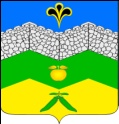   администрация адагумского сельского поселения крымского района                           ПОСТАНОВЛЕНИЕ от    16.03.2021г.	             № 59                                                          хутор  Адагум            О присвоении  наименования вновь образуемой улице  в центральной части хутора Адагум            Руководствуясь Федеральным законом от 6 октября 2003 года №131-Ф3 «Об общих принципах организации местного самоуправления в Российской Федерации», постановлением администрации Адагумского сельского поселения Крымского района от 22 августа 2016 года № 321 «Об утверждении положения об основных принципах наименования (переименования) объектов адресации на территории Адагумского сельского поселения Крымского района и о создании межведомственной топонимической комиссии (комиссии по наименованиям и переименованию адресных объектов)», протоколом № 1 от 15 марта 2021 года заседания топонимической комиссии Адагумского сельского поселения Крымского района, в целях упорядочения адресного хозяйства, п о с т а н о в л я ю:            1. Присвоить  вновь образуемой улице, расположенной  в центральной части хутора Адагум Крымского района Краснодарского края наименование: Российская Федерации, Краснодарский край, Крымский муниципальный район, сельское поселение Адагумское, Адагум хутор, улица Зеленая.          2. Контроль за исполнением настоящего постановления возложить на заместителя главы Адагумского сельского поселения Крымского района  С.П.Кулинич.           3. Настоящее постановление подлежит обнародованию и размещению на официальном  сайте администрации Адагумского сельского поселения Крымского района.4.  Постановление вступает в силу со дня его обнародования.Глава Адагумского сельского поселения Крымского района                                                                              А.В.Грицюта